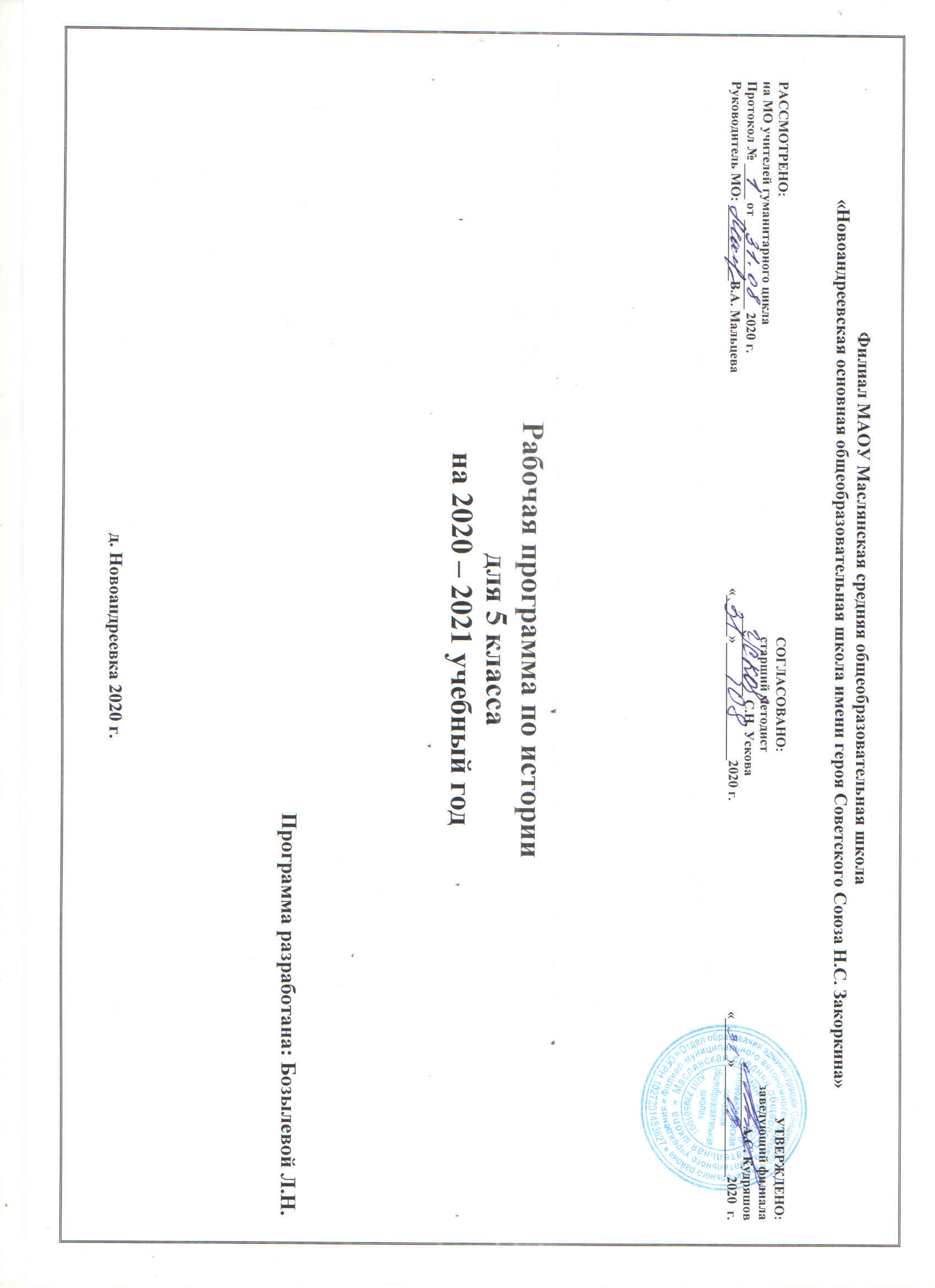 Планируемые результаты освоения учебного курса по истории в 5 классеЛичностные:осознание своей идентичности как гражданина страны, члена семьи, этнической и религиозной группы, локальной и региональной общности; освоение гуманистических традиций и ценностей современного общества; осмысление социально-нравственного опыта предшествующих поколений; понимание культурного многообразия мира, уважение к культуре своего и других народов, толерантность.Метапредметные:способность сознательно организовывать и регулировать свою деятельность – учебную, общественную и др.; владение умениями работать с учебной и внешкольной информацией (анализировать факты, составлять простой и развернутый планы, тезисы, формулировать и обосновывать выводы и т. д.), использовать современные источники информации, в том числе материалы на электронных носителях; способность решать творческие задачи, представлять результаты своей деятельности в различных формах (сообщение, презентация, реферат и др.); готовность к сотрудничеству с соучениками.Предметные:овладение целостными представлениями об историческом пути человечества; способность применять понятийный аппарат исторического знания и приемы исторического анализа для раскрытия сущности и значения событий и явлений прошлого; умения изучать и систематизировать информацию из различных исторических и современных источников, раскрывая ее социальную принадлежность и познавательную ценность; готовность применять исторические знания для выявления и сохранения исторических и культурных памятников своей страны и мира.Ученик должен знать: основные этапы и ключевые события истории Древнего мира и выдающихся деятелей древней истории;важнейшие достижения культуры и системы ценностей, сформировавшиеся в ходе исторического развития;изученные виды исторических источников.Ученик должен уметь:определять последовательность и длительность важнейших событий древней истории;использовать текст исторического источника при ответе на вопросы, решении различных учебных задач; сравнивать свидетельства разных источников; определять на основе учебного материала причины и следствия важнейших исторических событий;читать историческую карту и  показывать на исторической карте территории расселения народов, границы государств, города, места значительных исторических событий;рассказывать о важнейших исторических событиях и их участниках, показывая знание необходимых  фактов, дат, терминов; давать описание исторических событий и памятников культуры на основе текста и иллюстративного материала учебника, фрагментов исторических источников в связной монологической форме;использовать приобретенные знания при написании творческих работ;выявлять существенные черты исторических процессов, явлений и событий; общность и различия сравниваемых исторических событий и явлений;группировать исторические явления и события по заданному признаку;объяснять смысл изученных исторических понятий и терминов;объяснять свое отношение к наиболее значительным событиям и личностям древней истории, достижениям культуры;использовать приобретенные знания и умения в практической деятельности и повседневной жизни.II. Содержание учебного предметаИстория Древнего мира Введение в предмет.Что изучает история.  Измерение времени в истории (счет времени до н.э. и н. э.).  Историческая карта. Источники исторических знаний. Вспомогательные исторические науки.Раздел I. Жизнь первобытных людей. Тема 1. Первобытные собиратели и охотникиПонятие «первобытные люди». Древнейшие люди; современные представления о месте и времени их появления; облик, отсутствие членораздельной речи; изготовление орудий как главное отличие от животных. Представление о присваивающем хозяйстве: собирательство и охота. Невозможность для людей прожить в одиночку. Овладение огнем.Постепенное расселение людей в Евразии. Охота как главное занятие. Изобретение одежды из звериных шкур, жилищ, копья и гарпуна, лука и стрел. Родовые общины охотников и собирателей. Понятия «человек разумный», «родовая община».Возникновение искусства и религии. Изображение животных и человека. Представление о религиозных верованиях первобытных охотников и собирателей. Понятия «колдовской обряд», «душа», «страна мертвых».Тема 2. Первобытные земледельцы и скотоводы Понятие «Западная Азия». Представление о зарождении производящего хозяйства: земледелие и скотоводство, ремесла — гончарство, прядение, ткачество. Основные орудия труда земледельцев: каменный топор, мотыга, серп. Изобретение ткацкого станка. Последствия перехода к производящему хозяйству.Родовые общины земледельцев и скотоводов. Понятия «старейшина», «совет старейшин», «племя», «вождь племени». Представление о религиозных верованиях первобытных земледельцев и скотоводов. Понятия «дух», «бог», «идол», «молитва», «жертва».Начало обработки металлов. Изобретение плуга. Представление о распаде рода на семьи. Появление неравенства (знатные и незнатные, богатые и бедные). Понятия «знать», «раб», «царь».Значение первобытной эпохи в истории человечества. Представление о переходе от первобытности к цивилизации (появление городов, государств, письменности).Тема 3. Счет лет в истории.Счет лет в истории. Представление о счете времени по годам в древних государствах. Представление о христианской эре. Особенности обозначения дат до нашей эры («обратный» счет лет). Понятия «год», «век (столетие)», «тысячелетие».Раздел 2. Древний Восток. Тема 4. Древний ЕгипетМестоположение и природные условия (разливы Нила, плодородие почв, жаркий климат). Земледелие как главное занятие. Оросительные сооружения (насыпи, каналы, шадуфы).Возникновение единого государства в Египте. Понятия «фараон», «вельможа», «писец», «налог». Неограниченная власть фараонов. Войско: пехота, отряды колесничих. Завоевательные походы. Держава Тутмоса III.Города — Мемфис, Фивы.Быт земледельцев и ремесленников. Жизнь и служба вельмож.Религия древних египтян. Священные животные, боги (Амон-Ра, Геб и Нут, Осирис и Исида, Гор, Анубис, Маат). Миф об Осирисе и Исиде. Суд Осириса в «царстве мертвых». Обожествление фараона. Понятия «храм», «жрец», «миф», «мумия», «гробница», «саркофаг».Искусство древних египтян. Строительство пирамид. Большой Сфинкс. Храм, его внешний и внутренний вид. Раскопки гробниц. Находки произведений искусства в гробнице фараона Тутанхамона. Особенности изображения человека в скульптуре и росписях. Скульптурный портрет. Понятия «скульптура», «статуя», «рельеф», «скульптурный портрет», «роспись».Особенности древнеегипетского письма. Материалы для письма. Школа: подготовка писцов и жрецов. Научные знания (математика, астрономия). Солнечный календарь. Водяные часы. Произведения литературы: хвалебные песни богам, повесть о Синухете, поучения писцов, «Книга мертвых». Понятия «иероглиф», «папирус», «свиток».Достижения древних египтян (земледелие, основанное на орошении; каменное строительство; скульптурный портрет; письменность; календарь). Неограниченная власть фараонов. Представление о загробном воздаянии (суд Осириса и клятва умершего).Тема 5. Западная Азия в древности.Двуречье в древности. Местоположение и природные условия Южного Двуречья (жаркий климат, разливы Тигра и Евфрата, плодородие почв; отсутствие металлических руд, строительного камня и леса). Использование глины в строительстве, в быту, для письма. Земледелие, основанное на искусственном орошении.Города шумеров Ур и Урук.Древневавилонское царство. Законы Хаммурапи: ограничение долгового рабства; представление о талионе («Око за око, зуб за зуб»), о неравенстве людей перед законом. Понятия «закон», «ростовщик».Религиозные верования жителей Двуречья. Боги Шамаш, Син, Эа, Иштар. Ступенчатые башни-храмы. Клинопись. Писцовые школы. Научные знания (астрономия, математика). Литература: сказания о Гильгамеше.Города Финикии — Библ, Сидон, Тир. Виноградарство и оливководство. Ремесла: стеклоделие, изготовление пурпурных тканей. Морская торговля и пиратство. Основание колоний вдоль побережья Средиземного моря. Древнейший алфавит.Древние евреи. Представление о Библии и Ветхом Завете. Понятие «единобожие». Библейские мифы и сказания (о первых людях, о Всемирном потопе, Иосиф и его братья, исход из Египта). Моральные нормы библейских заповедей. Библейские предания о героях. Борьба с филистимлянами. Древнееврейское царство и его правители: Саул, Давид, Соломон. Иерусалим как столица царства. Храм бога Яхве.Начало обработки железа. Последствия использования железных орудий труда.Ассирийская держава. Новшества в военном деле (железное оружие, стенобитные орудия, конница как особый род войск). Ассирийские завоевания. Ограбление побежденных стран, массовые казни, переселение сотен тысяч людей. Столица державы Ниневия. Царский дворец. Представление об ассирийском искусстве (статуи, рельефы, росписи). Библиотека Ашшурбанапала. Гибель Ассирии.Три царства в Западной Азии: Нововавилонское, Лидийское и Мидийское. Город Вавилон и его сооружения. Начало чеканки монеты в Лидии.Образование Персидской державы (завоевание Мидии, Лидии, Вавилонии, Египта). Цари Кир, Дарий Первый. «Царская дорога», ее использование для почтовой связи. Взимание налогов серебром. Состав войска («бессмертные», полчища, собранные из покоренных областей). Город Персеполь.Тема 6. Индия и Китай в древности.Местоположение и природа Древней Индии. Реки Инд и Ганг. Гималайские горы. Джунгли. Древнейшие города. Сельское хозяйство. Выращивание риса, хлопчатника, сахарного тростника. Религиозные верования (почитание животных; боги Брахма, Ганеша; вера в переселение душ). Сказание о Раме. Представление о кастах. Периоды жизни брахмана. «Неприкасаемые». Возникновение буддизма (легенда о Будде, отношение к делению людей на касты, нравственные нормы). Объединение Индии под властью Ашоки. Индийские цифры. Шахматы.Местоположение и природа Древнего Китая. Реки Хуанхэ и Янцзы. Учение Конфуция (уважение к старшим; мудрость — в знании старинных книг; отношения правителя и народа; нормы поведения). Китайские иероглифы и книги. Объединение Китая при Цинь Шихуане. Расширение территории. Строительство Великой Китайской стены. Деспотизм властелина Китая. Возмущение народа. Свержение наследников Цинь Шихуана. Шелк. Великий шелковый путь. Чай. Бумага. Компас.Вклад народов Древнего Востока в мировую культуру.Раздел  3. Древняя Греция. Тема 7. Древнейшая Греция.Местоположение и природные условия. Горные хребты, разрезающие страну на изолированные области. Роль моря в жизни греков. Отсутствие полноводных рек. Древнейшие города Микены, Тиринф, Пилос, Афины.Критское царство. Раскопки дворцов. Росписи. Понятие «фреска». Морское могущество царей Крита. Таблички с письменами. Гибель Критского царства. Греческие мифы критского цикла (Тесей и Минотавр, Дедал и Икар).Микенское царство. Каменное строительство (Микенская крепость, царские гробницы). Древнейшее греческое письмо. Заселение островов Эгейского моря. Сведения о войне с Троянским царством. Мифы о начале Троянской войны. Вторжения в Грецию с севера воинственных племен. Упадок хозяйства и культуры.Поэмы Гомера «Илиада» и «Одиссея». Религиозные верования греков. Олимпийские боги. Мифы древних греков о богах и героях (Прометей, Деметра и Персефона, Дионис и пираты, подвиги Геракла).Тема 8. Полисы Греции и их борьба с персидским нашествием.Начало обработки железа в Греции. Создание греческого алфавита (впервые введено обозначение буквами гласных звуков). Возникновение самостоятельных государств (Афины, Спарта, Коринф, Фивы, Милет). Понятие «полис».Местоположение и природные условия Аттики. Неблагоприятные условия для выращивания зерновых. Разведение оливок и винограда. Знать во главе управления Афин. Законы Драконта. Понятие «демос». Бедственное положение земледельцев. Долговое рабство.Борьба демоса со знатью. Реформы Солона. Запрещение долгового рабства. Перемены в управлении Афинами. Создание выборного суда. Понятия «гражданин», «демократия».Местоположение и природные условия Лаконии. Спартанский полис. Завоевание спартанцами Лаконии и Мессении. Спартанцы и илоты. Спарта — военный лагерь. Регламентация повседневной жизни спартанцев. Управление Спартой: совет старейшин, два царя — военных предводителя, народное собрание. «Детский способ» голосования. Спартанское воспитание.Греческие колонии на берегах Средиземного и Черного морей. Сиракузы, Тарент, Пантикапей, Херсонес, Ольвия. Причины колонизации. Развитие межполисной торговли. Отношения колонистов с местным населением. Греки и скифы. Понятия «эллины», «Эллада».Олимпийские игры — общегреческие празднества. Виды состязаний. Понятие «атлет». Награды победителям.Греко-персидские войны. Клятва юношей при вступлении на военную службу. Победа афинян в Марафонской битве. Стратег Мильтиад. Нашествие войск персидского царя Ксеркса на Элладу. Патриотический подъем эллинов. Защита Фермопил. Подвиг трехсот спартанцев под командованием царя Леонида. Морское сражение в Саламинском проливе. Роль Фемистокла и афинского флота в победе греков. Разгром сухопутной армии персов при Платеях. Причины победы греков. Понятия «стратег», «фаланга», «триера».Тема 9. Возвышение Афин в V в. до н. э. и расцвет демократии.Последствия победы над персами для Афин. Афинский морской союз. Военный и торговый флот. Гавани Пирея. Состав населенияАфинского  полиса:  граждане,  переселенцы,  рабы.   Использование труда рабов.Город Афины: Керамик, Агора, Акрополь. Быт афинян. Положение афинской женщины. Храмы: богини Ники, Парфенон, Эрех-тейон. Особенности архитектуры храмов. Фидий и его творения. Статуи атлетов работы Мирона и Поликлета.Образование афинян. Рабы-педагоги. Начальная школа. Палестра. Афинские гимнасии. Взгляды греческих ученых на природу человека (Аристотель, Антифонт). Афинский мудрец Сократ.Возникновение театра. Здание театра. Трагедии и комедии. Трагедия Софокла «Антигона». Комедия Аристофана «Птицы». Воспитательная роль театральных представлений.Афинская демократия в V в. до н. э. Народное собрание, Совет пятисот и их функции. Перикл во главе Афин. Введение платы за исполнение выборных должностей. Друзья и соратники Перикла: Аспасия, Геродот, Анаксагор, Софокл, Фидий.Тема 10. Македонские завоевания в IV в. до н. э. Ослабление греческих полисов в результате междоусобиц.Возвышение Македонии при царе Филиппе. Влияние эллинской культуры. Аристотель — учитель Александра, сына Филиппа. Македонское войско. Фаланга. Конница. Осадные башни.Отношение эллинов к Филиппу Македонскому. Исократ и Демосфен. Битва при Херонее. Потеря Элладой независимости. Смерть Филиппа и приход к власти Александра,Поход Александра Македонского на Восток. Победа на берегу реки Граник. Разгром войск Дария IIIуИсса. Поход в Египет. Обожествление Александра. Основание Александрии. Победа при Гавгамелах. Гибель Персидского царства. Поход в Индию. Возвращение в Вавилон. Личность Александра Македонского.Распад державы Александра после его смерти. Египетское, Македонское, Сирийское царства. Александрия Египетская — крупнейший торговый и культурный центр Восточного Средиземноморья. Фаросский маяк. Музей. Александрийская библиотека. Греческие ученые: Аристарх Самосский, Эратосфен, Евклид.Повторение Вклад древних эллинов в мировую культуру. Сопоставление управления в странах Древнего Востока (Египет, Вавилония) с управлением в Афинах. Особенности афинской демократии.Раздел  4. Древний Рим.Тема 11. Рим: от его возникновения до установления господства над Италией.Местоположение   и   природные   особенности   Италии.   Теплый климат, плодородные земли, обилие пастбищ. Реки Тибр, По. Население древней Италии (латины, этруски, самниты, греки).Легенда об основании Рима. Почитание богов — Юпитера, Юноны, Марса, Весты. Рим — город на семи холмах. Управление древнейшим Римом. Ликвидация царской власти. Понятия «весталка», «ликторы», «патриции», «плебеи», «сенат».Возникновение республики. Борьба плебеев за свои права. Нашествие галлов. Установление господства Рима над Италией. Война с Пирром. Понятия «республика», «консул», «народный трибун», «право вето».Уравнение   в  правах  патрициев  и   плебеев.   Отмена  долгового рабства. Устройство Римской республики. Выборы консулов. Принятие законов. Порядок пополнения сената и его функции. Организация войска. Понятие «легион». Тема 12. Рим — сильнейшая держава Средиземноморья.Карфаген — крупное государство в Западном Средиземноморье. Первые победы Рима над Карфагеном. Создание военного флота. Захват Сицилии. Вторая война Рима с Карфагеном. Вторжение войск Ганнибала в Италию. Разгром римлян при Каннах. Окончание войны. Победа Сципиона над Ганнибалом при Заме. Господство Рима в Западном Средиземноморье.Установление господства Рима в Восточном Средиземноморье. Политика Рима «разделяй и властвуй». Разгром Сирии и Македонии. Разрушение Коринфа и Карфагена. Понятия «триумф», «провинция».Рабство в Древнем Риме. Завоевания — главный источник рабства. Использование рабов в сельском хозяйстве, в домах богачей. Раб — «говорящее орудие». Гладиаторские игры. Римские ученые о рабах (Варрон, Колумелла). Понятия «амфитеатр», «гладиатор».Тема 13. Гражданские войны в Риме.Разорение земледельцев Италии и его причины. Земельный закон Тиберия Гракха. Гибель Тиберия. Гай Гракх — продолжатель дела брата. Гибель Гая.Крупнейшее в древности восстание рабов. Победы Спартака. Создание армии восставших. Их походы. Разгром армии рабов римлянами под руководством Красса. Причины поражения восставших.Превращение римской армии в наемную. Кризис управления: подкуп при выборах должностных лиц. Борьба полководцев за единоличную власть. Красе и Помпеи. Возвышение Цезаря. Завоевание Галлии. Гибель Красса. Захват Цезарем власти (переход через Рубикон, разгром армии Помпея). Диктатура Цезаря. Социальная опора Цезаря и его политика. Брут во главе заговора против  Цезаря.  Убийство   Цезаря   в  сенате.   Понятия   «ветеран»,«диктатор».Поражение сторонников республики. Борьба Антония и Октавиана. Роль Клеопатры в судьбе Антония. Победа флота Октавиана у мыса Акций. Превращение Египта в римскую провинцию.Окончание гражданских войн. Характер власти Октавиана Августа (сосредоточение полномочий трибуна, консула и других республиканских должностей, пожизненное звание императора). Понятия «империя», «император», «преторианцы».Поэты Вергилий, Гораций. Понятие «меценат».Тема 14. Римская империя в первые века нашей эры. Территория империи. Соседи Римской империи. Отношения с Парфянским царством. Разгром римских войск германцами. Образ жизни германских племен. Предки славянских народов. Понятие «варвары».Обожествление императоров. Нерон (террористические методы правления, пожар в Риме и преследования христиан). Нерон и Сенека. Восстание в армии и гибель Нерона.Возникновение христианства. «Сыны света» из Кумрана. Рассказы Евангелий о жизни и учении Иисуса Христа. Моральные нормы Нагорной проповеди. Представление о Втором пришествии. Страшном суде и Царстве Божьем. Идея равенства всех людей перед Богом независимо от пола, происхождения и общественного положения. Национальная и социальная принадлежность первых христиан. Отношение римских властей к христианам. Понятия «христиане», «апостолы», «Евангелие», «священник».Расцвет Римской империи. Возникновение и развитие колоната. Понятия «колоны», «рабы с хижинами». Правление Траяна. Отказ от террористических методов управления. Последние завоевания римлян. Строительство в Риме и провинциях: дороги, мосты, водопроводы, бани, амфитеатры, храмы.Рим — столица империи. Повседневная жизнь римлян. Особняки богачей. Многоэтажные дома. Посещение терм (бань), Колизея и Большого цирка. Требование «хлеба и зрелищ».Архитектурные памятники Рима (Пантеон, Колизей, колонна Траяна, триумфальные арки). Римский скульптурный портрет.Роль археологических раскопок Помпеи для исторической науки.Тема 15. Падение Западной Римской империи.Вторжения варваров. Использование полководцами армии для борьбы за императорскую власть. Правление Константина. Признание христианства. Основание Константинополя и перенесение столицы на Восток. Ухудшение положения колонов как следствие их прикрепления к земле. Понятия «епископ», «Новый Завет».Разделение Римской империи на два государства — Восточную Римскую империю и Западную Римскую империю. Восстания в провинциях (Галлия, Северная Африка). Варвары в армии. Вторжение готов в Италию. Борьба полководца Стилихона с готами. Убийство Стилихона по приказу императора Гонория. Массовый переход легионеров-варваров на сторону готов. Взятие Рима готами. Новыйзахват Рима вандалами. Опустошение Вечного города варварами. Вожди варварских племен — вершители судеб Западной Римской империи. Ликвидация власти императора на Западе.Итоговое повторение.Особенности цивилизации Греции и Рима. Представление о народовластии. Участие граждан в управлении государством. Любовь к родине. Отличие греческих полисов и Римской республики от государств Древнего Востока.Вклад древних цивилизаций в историю человечества.III. Тематическое планированиеПриложениеКАЛЕНДАРНО – ТЕМАТИЧЕСКОЕ ПЛАНИРОВАНИЕ№ТемаКоличество часов1. Введение в предмет.2 ч.2.Жизнь первобытных людей.7 ч.3.Древний Восток.20 ч.4.Древняя Греция.20 ч.5.Древний Рим.17 ч.6.Итоговое повторение.2 ч.Итого:Итого:68 ч.№Тема урокаОсновные понятияДомашнее заданиеДатаВВЕДЕНИЕ(2 часа)ВВЕДЕНИЕ(2 часа)ВВЕДЕНИЕ(2 часа)ВВЕДЕНИЕ(2 часа)ВВЕДЕНИЕ(2 часа)1Введение в предметЧто изучает история Древнего мира.Историческая карта. Источники исторических знаний. История. Исторический источник.Прочитать Введение с.6 учебника.2Науки – помощницы истории.Археология. АнтропонимикаГеральдика. Генеалогия.  НумизматикаЛингвистика.  ТопонимикаХронология. Этнография.Задания в рабочей тетрадиРАЗДЕЛ I. ЖИЗНЬ ПЕРВОБЫТНЫХ ЛЮДЕЙ ( 7 часов)РАЗДЕЛ I. ЖИЗНЬ ПЕРВОБЫТНЫХ ЛЮДЕЙ ( 7 часов)РАЗДЕЛ I. ЖИЗНЬ ПЕРВОБЫТНЫХ ЛЮДЕЙ ( 7 часов)РАЗДЕЛ I. ЖИЗНЬ ПЕРВОБЫТНЫХ ЛЮДЕЙ ( 7 часов)РАЗДЕЛ I. ЖИЗНЬ ПЕРВОБЫТНЫХ ЛЮДЕЙ ( 7 часов)Глава 1. Первобытные собиратели и охотники( 3 часа)Глава 1. Первобытные собиратели и охотники( 3 часа)Глава 1. Первобытные собиратели и охотники( 3 часа)Глава 1. Первобытные собиратели и охотники( 3 часа)Глава 1. Первобытные собиратели и охотники( 3 часа)3Древнейшие люди.Человеческое стадо.Орудия труда.Прочитать & 1 учебника.Задания учебника с. 13.4Родовые общины охотников и собирателей.Родовая община.Прочитать & 2 учебника.2. Задания учебника с. 175Возникновение искусства  и религиозных верований.Религия.Искусство.1.  Прочитать & 3 учебника.   2.  Задания учебника с. 20Глава 2. Первобытные земледельцы и скотоводы( 3 часа)Глава 2. Первобытные земледельцы и скотоводы( 3 часа)Глава 2. Первобытные земледельцы и скотоводы( 3 часа)Глава 2. Первобытные земледельцы и скотоводы( 3 часа)Глава 2. Первобытные земледельцы и скотоводы( 3 часа)6Возникновение земледелия и скотоводства.Старейшина. Совет старейшин.Племя. Вождь племени.Идол. Дух. Бог. Молитва.Жертва.Прочитать & 4  учебника. Составить рассказ по вопросу: «Как появилось земледелие и скотоводство?»7Появление неравенства и знати.Знать.Раб.Царь.    Прочитать & 5  учебника.     Повторить новые понятия.    Задание учебника с. 298Повторительно-обобщающий урок по теме: «Жизнь первобытных людей».Тематический контроль знаний учащихся.Самостоятельно прочитать текст параграфа «Счет лет в истории».Глава 3. Счет лет в истории ( 1 час)Глава 3. Счет лет в истории ( 1 час)Глава 3. Счет лет в истории ( 1 час)Глава 3. Счет лет в истории ( 1 час)Глава 3. Счет лет в истории ( 1 час)9Счет лет в истории.Год.Век.Тысячелетие.1. Составить «ленту времени», подготовить исторические задачки на тему «Счет лет в истории».РАЗДЕЛ II. ДРЕВНИЙ ВОСТОК( 20 часов)РАЗДЕЛ II. ДРЕВНИЙ ВОСТОК( 20 часов)РАЗДЕЛ II. ДРЕВНИЙ ВОСТОК( 20 часов)РАЗДЕЛ II. ДРЕВНИЙ ВОСТОК( 20 часов)РАЗДЕЛ II. ДРЕВНИЙ ВОСТОК( 20 часов)Глава 4. Древний Египет( 7 часов)Глава 4. Древний Египет( 7 часов)Глава 4. Древний Египет( 7 часов)Глава 4. Древний Египет( 7 часов)Глава 4. Древний Египет( 7 часов)10Государство на берегах Нила.Дельта. Оазис.Папирус.Ил.Фараон.Прочитать & 6  учебника.Подготовить ответ на вопрос: «Какие природные условия Древнего Египта были благоприятны для земледелия?»11Жизнь земледельцев и ремесленников в Египте.Вельможи.Писцы.Налоги.Амулеты.Прочитать & 7  учебника.Составь рассказ от имени египетского земледельца о том, как прошел его день. На каких работах он был занят? Что ел на обед? Опиши дом, в котором он жил. Задание учебника с. 42.12Жизнь египетского вельможи.Вельможа.Прочитать & 8  учебника.Сравнить условия жизни земледельцев, ремесленников и вельмож.13Военные походы фараонов.Колесница.Дротики.Пехотинцы. 1.   Прочитать & 9  учебника.  2.  Подготовить ответ на вопрос:                                     «Как проходили военные походы  фараонов Древнего Египта?»2. Работа по контурной карте.               Задание учебника с. 51.14Религия древних египтян.Храм. Жрец.Миф. Мумия.Гробница.Саркофаг.Прочитать & 10  учебника.Задания учебника с. 5615Искусство Древнего Египта.Скульптура.Статуя. Роспись.Рельеф.Прочитать & 11  учебника.Составь рассказ от имени египтянина о посещении храма по плану.16Письменность и знания древних египтян.Иероглиф.Папирус.Свиток.Прочитать & 12  учебника.Ответить на вопросы учебника с. 65.Повторить новые термины.Повторение( 1 час)Повторение( 1 час)Повторение( 1 час)Повторение( 1 час)Повторение( 1 час)17Повторительно-обобщающий урок по теме «Древний Египет».Тематический контроль знаний учащихся.Составить кроссворд.Глава 5. Западная Азия в древности( 7 часов)Глава 5. Западная Азия в древности( 7 часов)Глава 5. Западная Азия в древности( 7 часов)Глава 5. Западная Азия в древности( 7 часов)Глава 5. Западная Азия в древности( 7 часов)18Древнее Двуречье.Клинопись.  1.   Прочитать & 13  учебника.  2.  Подготовить ответ на вопрос: «Что общего и различного в природных условиях Египта и Двуречья?»19Вавилонский царь Хаммурапи и его законы.Закон.Ростовщик. 1. Прочитать & 14  учебника. 2. Задание учебника с. 7320Финикийские мореплаватели.Колония.1.Прочитать & 15  учебника. 2. Подготовить ответ на вопрос: «Какие открытия были сделаны финикийцами?»21Библейские сказания.Библия. Завет.Ветхий Завет.Предание. Миф. Заповеди.Прочитать & 16  учебника.Ответить на вопросыучебника с. 81.22Древнееврейское царство.Жертвенник.Праща.Прочитать & 17  учебника.Подготовить развернутый ответ на вопрос: «Какие качества ценили древние евреи в своих героях?»23Ассирийская держава.Держава.Прочитать & 18  учебника.Задания учебника с. 9024Персидская держава «Царя царей».Прочитать & 19  учебника. Ответить на вопросы учебника с. 94Глава 6. Индия и Китай в древности( 4 часа)Глава 6. Индия и Китай в древности( 4 часа)Глава 6. Индия и Китай в древности( 4 часа)Глава 6. Индия и Китай в древности( 4 часа)Глава 6. Индия и Китай в древности( 4 часа)25Природа и люди Древней Индии.Джунгли.Будда.Прочитать & 20  учебника.Задания учебника с.100.26Индийские касты.Отшельник.Каста.Брахман.Прочитать & 21  учебника.Прочитать легенду о Будде (с. 103 учебника). Подумайте, какие выводы можно сделать из этого документа.Подготовить сообщение о  появлении шахмат.27Китайский мудрец Конфуций.Прочитать & 22  учебника.2.  Групповая работа: подготовить рассказ или «Встречу гостей в китайской семье».28Первый властелин единого Китая.Прочитать & 23  учебникаПовторить термины из раздела «Древний Восток». Творческое задание: нарисовать эмблему одного из древневосточных государств.Повторение( 1 час)Повторение( 1 час)Повторение( 1 час)Повторение( 1 час)Повторение( 1 час)29Повторительно-обобщающий урок по разделам «Западная Азия, Индия и Китай в древности.Тематический контроль знаний учащихся.1.  Подготовить сообщение о том, как  мы узнаем о жизни древних греков (на примере раскопок на о. Крит).РАЗДЕЛ III. ДРЕВНЯЯ ГРЕЦИЯ( 20 часов)РАЗДЕЛ III. ДРЕВНЯЯ ГРЕЦИЯ( 20 часов)РАЗДЕЛ III. ДРЕВНЯЯ ГРЕЦИЯ( 20 часов)РАЗДЕЛ III. ДРЕВНЯЯ ГРЕЦИЯ( 20 часов)РАЗДЕЛ III. ДРЕВНЯЯ ГРЕЦИЯ( 20 часов)Глава 7. Древнейшая Греция( 4 часа)Глава 7. Древнейшая Греция( 4 часа)Глава 7. Древнейшая Греция( 4 часа)Глава 7. Древнейшая Греция( 4 часа)Глава 7. Древнейшая Греция( 4 часа)30Греки и критяне.Лабиринт.Фреска.Прочитать & 24  учебника.Ответить на вопросы учебника с. 120.31Микены и Троя.Прочитать & 25  учебника.Подготовить развернутый ответ на вопрос: «Почему началась Троянская война?»Подготовить сообщение о жизни древнегреческого поэта Гомера.32Поэма Гомера «Илиада» и «Одиссея»Доспехи.Прочитать & 26 - 27  учебника.Ответить на вопросы после &&.33Религия древних грековРелигия.Миф.Прочитать & 28  учебника.Творческая работа: конкурс рисунков или аппликаций (на выбор) «Древнегреческие боги»Глава 8. Полисы Греции и их борьба с персидским нашествием( 7 часов)Глава 8. Полисы Греции и их борьба с персидским нашествием( 7 часов)Глава 8. Полисы Греции и их борьба с персидским нашествием( 7 часов)Глава 8. Полисы Греции и их борьба с персидским нашествием( 7 часов)Глава 8. Полисы Греции и их борьба с персидским нашествием( 7 часов)34Земледельцы Аттики теряют землю и свободу.Полис.Демос.Ареопаг.Архонты.Долговой камень.1.  Прочитать & 29  учебника.2.  Подготовить развернутый  ответ на вопрос: «Как жили греки в своих полисах?» 3.  Работа с терминами  учебника 143.35Зарождение демократии в Афинах.Гражданин.Демократия.1.  Прочитать &30  учебника.2.Подготовить развернутый  ответ на вопрос: «Почему благодаря реформам Солона в Афинах стала устанавливаться демократия?»36Древняя Спарта.Илоты.Лаконичная речь.1.  Прочитать & 31  учебника. 2. Подготовить развернутый  ответ на вопрос: «Как воспитывали спартанцев?»37Греческие колонии на берегах Средиземного и Черного морей.Пираты.Мрамор.Эллины.Эллада.1.  Прочитать & 32  учебника.2.  Подготовить развернутый  ответ на вопрос: «Как выглядела греческая колония?» 3.  Задание учебника с. 155.38Олимпийские игры в древности.Атлет.Ипподром.Прочитать & 33  учебника.Творческое задание: составить рассказ от имени участника или зрителя, попавшего на Олимпийские игры в Древнюю Грецию.39Победа греков над персами в Марафонской битве.Стратег.Фаланга.Триера.1.  Прочитать & 34  учебника.2.  Подготовить развернутый  ответ на вопрос: «Как проходила Марафонская битва?»3. Подготовить сообщение о Фемистокле.40Нашествие персидских войск на Элладу.1.  Прочитать & 35  учебника.2.  Подготовиться к контрольному тесту по истории Греции:а)  повторить & 30 - 33; б) термины.Глава 9 . Возвышение Афин в 5-ом веке до н. э.( 5 часов)Глава 9 . Возвышение Афин в 5-ом веке до н. э.( 5 часов)Глава 9 . Возвышение Афин в 5-ом веке до н. э.( 5 часов)Глава 9 . Возвышение Афин в 5-ом веке до н. э.( 5 часов)Глава 9 . Возвышение Афин в 5-ом веке до н. э.( 5 часов)41В гаванях афинского порта Пирей.Пошлина.Амфора.Прочитать & 36  учебника.Подготовить сообщение об Акрополе.42В городе богини Афины.Акрополь.Кариатиды.Прочитать & 37  учебника.Подготовить рассказ от имени путешественника, посетившего древний порт Пирей и Афины.43В афинских школах и гимнасиях.Педагог.Палестра.Красноречие.Прочитать & 38  учебника.Сравнить обучение в современной школе и в афинской. Что нравится, а что нет? Почему?44В афинском театре.Театр.Орхестра.Сатиры.Прочитать & 39  учебника.Ответить на вопросы учебника с. 190.45Афинская демократия при Перикле.Оратор.Прочитать & 40  учебника.Подготовить развернутый ответ на вопрос: «Как управлялось Афинское государство при Перикле?»Ответить на вопросы учебника с. 195Глава 10.  Македонские завоевания в 4-м веке до н. э.( 3 часа)Глава 10.  Македонские завоевания в 4-м веке до н. э.( 3 часа)Глава 10.  Македонские завоевания в 4-м веке до н. э.( 3 часа)Глава 10.  Македонские завоевания в 4-м веке до н. э.( 3 часа)Глава 10.  Македонские завоевания в 4-м веке до н. э.( 3 часа)46Города Эллады подчиняются Македонии.Фаланга.Конница.Прочитать & 41  учебника.Подготовить развернутый ответ на вопрос: «Почему Греция потеряла независимость?»Ответить устно на вопросыучебника с.200.47Поход Александра Македонского на Восток.Прочитать & 42  учебника.Творческое задание: историческое сочинение «Воспоминание участника походов А. Македонского»48В Александрии Египетской.Музей.Музы.Прочитать & 43  учебника.Ответить на вопросы учебника на странице 212. Составить рассказ.Повторение( 1 час)Повторение( 1 час)Повторение( 1 час)Повторение( 1 час)Повторение( 1 час)49Повторительно-обобщающий урок по теме «Древняя Греция».Тематический контроль знаний учащихся.1.  Подготовить сообщение о быте жителей Рима.РАЗДЕЛ IV. ДРЕВНИЙ РИМ( 17 часов)РАЗДЕЛ IV. ДРЕВНИЙ РИМ( 17 часов)РАЗДЕЛ IV. ДРЕВНИЙ РИМ( 17 часов)РАЗДЕЛ IV. ДРЕВНИЙ РИМ( 17 часов)РАЗДЕЛ IV. ДРЕВНИЙ РИМ( 17 часов)Глава 11.  Рим: от его возникновения до установления господства над Италией( 3 часа)Глава 11.  Рим: от его возникновения до установления господства над Италией( 3 часа)Глава 11.  Рим: от его возникновения до установления господства над Италией( 3 часа)Глава 11.  Рим: от его возникновения до установления господства над Италией( 3 часа)Глава 11.  Рим: от его возникновения до установления господства над Италией( 3 часа)50Древнейший Рим.Весталка.Ликторы.Патриции.Плебеи.Сенат.Прочитать & 44  учебника.Работа с терминами.51Завоевание Римом Италии.Республика.Консул.Народный трибун.Право вето.Прочитать & 45 учебника.Подготовить развернутый ответ на вопрос: «Как была организована армия римлян?»Работа с терминами и датами.52Устройство Римской республики.Легион.Прочитать & 47 учебника.Подготовить развернутый ответ на вопрос: «Как управлялась Римская республика?»Глава 12.  Рим – сильнейшая держава Средиземноморья( 3 часа)Глава 12.  Рим – сильнейшая держава Средиземноморья( 3 часа)Глава 12.  Рим – сильнейшая держава Средиземноморья( 3 часа)Глава 12.  Рим – сильнейшая держава Средиземноморья( 3 часа)Глава 12.  Рим – сильнейшая держава Средиземноморья( 3 часа)53Вторая война Рима с Карфагеном.Прочитать & 47  учебника.Ответить на вопросы учебника с. 232.Подготовить сообщение о первой морской победе римлян.54Установление господства Рима во всем СредиземноморьеТриумф. Провинция.Прочитать & 48  учебника.Опишите рисунки с. 235, 236, 237.55Рабство в древнем Риме.Имение.Амфитеатр.Гладиатор.Прочитать & 49  учебникаТворческое задание с. 241 учебника.Глава 13.  Гражданские войны в Риме( 4 часа)Глава 13.  Гражданские войны в Риме( 4 часа)Глава 13.  Гражданские войны в Риме( 4 часа)Глава 13.  Гражданские войны в Риме( 4 часа)Глава 13.  Гражданские войны в Риме( 4 часа)56Земельный закон братьев Гракхов.Прочитать & 50 учебника.Подготовить сообщение о римских именах.57Восстание Спартака.Прочитать & 51 учебника.Составить рассказ от имени гладиатора: о бегстве гладиаторов из Капуи  или о победе спартаковцев у подножия Везувия.58Единовластие Цезаря.Ветеран.Диктатор.Прочитать &52 учебника.Задания учебника стр. 255.59Установление империи.Империя.Император.Прочитать & 53  учебника.Подготовиться к тестированиюГлава 14.  Римская империя в первые века нашей эры( 5 часов)Глава 14.  Римская империя в первые века нашей эры( 5 часов)Глава 14.  Римская империя в первые века нашей эры( 5 часов)Глава 14.  Римская империя в первые века нашей эры( 5 часов)Глава 14.  Римская империя в первые века нашей эры( 5 часов)60Соседи Римской империи.Варвары.1.  Прочитать & 54 учебника.2.  Повторить термины.61В Риме при императоре Нероне.1.  Прочитать & 55 учебника.2.  Ответить на вопросы учебника с. 26862Первые христиане и их учение.Христиане.Апостолы.Евангелие.Священник.1.  Прочитать & 56 учебника.2.  Ответить на вопросы учебника с. 274.3. Творческое задание стр. 275.63Расцвет империи во 2-м веке.Колоны.1.  Прочитать & 57 учебника.  2.  Сравнить положение колона и закованного в кандалы раба. Кто и почему лучше работал?64«Вечный город» и его жители.Термы.1.  Прочитать & 58  учебника.  2.  Творческое задание стр.285.Глава 15.  Разгром Рима германцами и падение Западной Римской империи( 2 часа)Глава 15.  Разгром Рима германцами и падение Западной Римской империи( 2 часа)Глава 15.  Разгром Рима германцами и падение Западной Римской империи( 2 часа)Глава 15.  Разгром Рима германцами и падение Западной Римской империи( 2 часа)Глава 15.  Разгром Рима германцами и падение Западной Римской империи( 2 часа)65Римская империя при Константине.Епископ.Новый завет.1.  Прочитать & 59  учебника.  2.  Задания и вопросы учебника стр. 289.66Взятие Рима варварами.1.  Прочитать & 60   учебника. 2.  Творческое задание учебника стр. 393.Итоговое повторение( 2 часа)Итоговое повторение( 2 часа)Итоговое повторение( 2 часа)Итоговое повторение( 2 часа)Итоговое повторение( 2 часа)67Повторительно – обобщающий урок.Тематический контроль знаний учащихся.Работа с дополнительной литературой, энциклопедиями, интернет – ресурсами.Работа над проектами.68«Семь чудес света»- урок повторения пройденного материала.Защита информационно- творческих проектов.Чтение исторической литературы.